14th March 2022Dear Parents and Carers											In response to the pandemic, considering how much education the children have missed, we would like to provide additional tutoring in Maths during the Easter holidays. We feel very strongly that as your child is in Year 6, we need to address any gaps in learning, as a result of the pandemic, before they depart, ensuring that your child is adequately prepared for the maths secondary curriculum content.Your child is being offered tutoring by Mrs Whiting and we would like to gauge your interest and your child’s availability for this support. I am flexible throughout the holiday period, so could we ask you to complete the google form, indicating whether you would like your child to attend, and if so on what dates, so we can choose dates that are convenient for the majority. Please note these sessions will run from 9.15am until 12.15pm. The children can wear their own clothes, bring snacks, and phones for our break times. The children can also bring their bikes, roller skates, skateboard etc… to use during non-work periods. Please click link:-https://forms.office.com/Pages/ResponsePage.aspx?id=1zbWVwQQ30Sg_M0tROteyY6XEc1PCh9MkYYBlfgqEuVUNUhRSllIWVkyWlhTUURIMEhBS0dKM1VSNi4uWe feel that this opportunity will greatly benefit your child. They are one of only fifteen children selected to take part in this programme from Year 6. We would actively encourage you to consent to your child taking part in this additional tuition by Friday 18th March 2022. We have no doubt that this extra support will ensure that your child makes accelerated progress. Many thanks for your continued support.Yours sincerely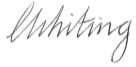 Mrs Claire WhitingHeadteacher